Psalm 104Antiphon: 
Servants of the Lord, [omit B and C]
bless the Lord forever.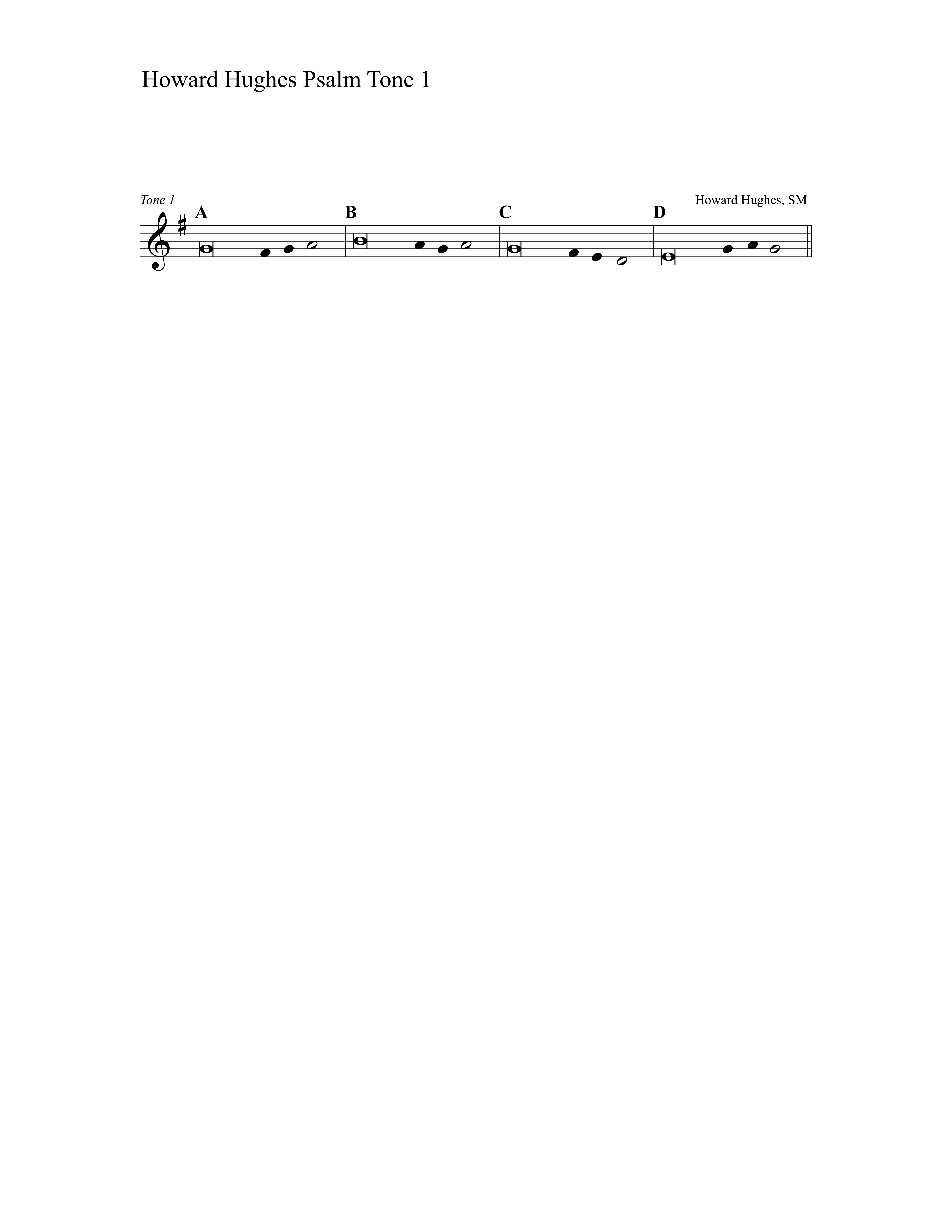 Psalm 104: 1–7, 24-34Bless the Lord, O my soul!
O Lord my God, how great you are,
clothed in majesty and honor,
wrapped in light as with a robe!You stretch out the heavens like a tent.
On the waters you establish your dwelling.
You make the clouds your chariot;
you ride on the wings of the wind. __
You make the winds your messengers; [omit B and C]
flame and fire your servants.You set the earth on its foundation,
immovable from age to age.
You wrapped it with the depths like a cloak;
the waters stood higher than the mountains. __
At your threat they took to flight; [omit B and C]
at the voice of your thunder they fled.How many are your works, O Lord!
In wisdom you have made them all. [omit C]
The earth is full of your creatures.Vast and wide is the span of the sea,
with its creeping things past counting. [omit C]
living things great and small. __
The ships are moving there, [omit B and C]
and Leviathan you made to play with.All of these look to you
to give them their food in due season.
You give it, they gather it up;
you open wide your hand, they are well filled.You hide your face, they are dismayed;
you take away their breath, they die, [omit C]
returning to the dust from which they came. __
You send forth your spirit, and they are created, [omit B and C]
and you renew the face of the earth.May the glory of the Lord last forever!
May the Lord rejoice in his works!
He looks on the earth and it trembles;
he touches the mountains and they smoke.I will sing to the Lord all my life,
sing psalms to my God while I live.
May my thoughts be pleasing to him.
I will rejoice in the Lord.Glory to the Father, and to the Son,
and to the Holy Spirit;
as it was in the beginning, is now,
and will be for ever. Amen.Antiphon: 
Servants of the Lord, [omit B and C]
bless the Lord forever.